Załącznik nr 3 SZATNIASzatnia wyposażonA w siedzisko, wieszaki na kurtki, miejsce na buty.Szatnia wykonana z płyty laminowanej o grubości 18mm w kolorze buk, wąskie krawędzie oklejane PCV gr.0,6 i  w kolorze buk12 osobowa:Wymiary:- długość: - wysokość: - głębokość: 8 osobowa:Wymiary:-  długość: -  wysokość: 147 cm- głębokość: 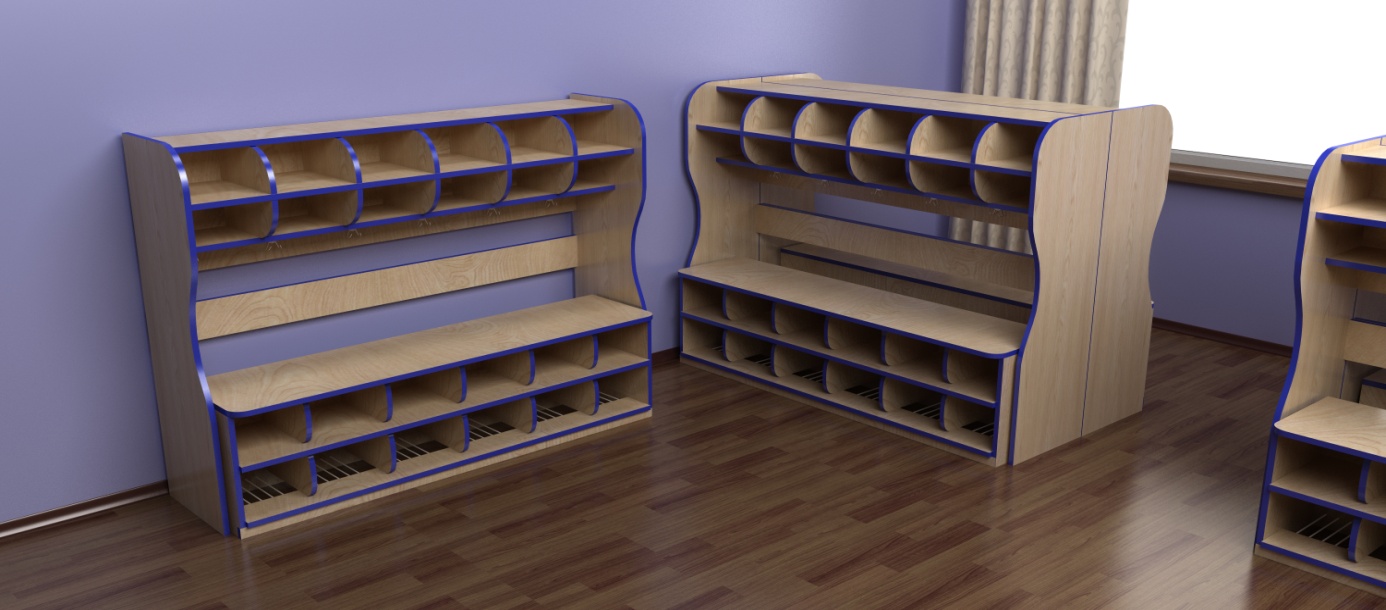 